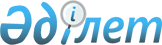 Порядок проведения квалификационных экзаменов на аттестат профессионального бухгалтераСодружество Независимых Государств 28 июня 1996 года



          Настоящий Порядок разработан в соответствии с Положением об аттестации 
профессиональных бухгалтеров, утвержденным Методологическим советом по 
бухгалтерскому учету при Министерстве финансов Российской Федерации и 
Ассоциацией бухгалтеров и аудиторов Содружества (N 16-00-26-02 от 
15.02.96 г.).




          1. Квалификационные экзамены (аттестация) являются средством проверки 
знаний лиц, претендующих на получение квалификационных аттестатов 
профессиональных бухгалтеров двух видов: главных бухгалтеров, 
бухгалтеров-экспертов (консультантов) и финансовых менеджеров, финансовых 
экспертов (консультантов); далее именуется - претенденты.




          2. Претенденты должны отвечать следующим требованиям:




          а) либо наличие высшего образования или среднего специального 
экономического образования при стаже работы по экономическим специальностям 
(или на руководящих должностях, требующих знания бухгалтерского учета) не 
менее пяти лет, либо наличие высшего экономического образования или диплома 
кандидата (доктора) экономических наук (с любым базовым высшим 
образованием) при стаже работы по экономическим специальностям (или на 
руководящих должностях, требующих знания бухгалтерского учета) не менее 
трех лет;




          б) наличие сертификата установленного образца о прохождении 
специального послевузовского обучения в объеме не менее 240 часов по 
Программе подготовки и аттестации профессиональных бухгалтеров, 
утверждаемой Методологическим советом по бухгалтерскому учету при 
Министерстве финансов Российской Федерации и Ассоциацией бухгалтеров и 
аудиторов Содружества;




          в) наличие положительной характеристики по месту работы или 
рекомендаций не менее двух аттестованных профессиональных бухгалтеров;




          г) отсутствие судимостей за экономические преступления;




          3. Сертификаты установленного образца о прохождении специальной 
послевузовской учебной подготовки выдают учебно-методические центры по 
подготовке профессиональных бухгалтеров (далее именуются - 
Учебно-методические центры), утвержденные департаментом методологии 
бухгалтерского учета и отчетности Министерства финансов Российской 
Федерации и президиумом Ассоциации бухгалтеров и аудиторов Содружества.




          Учебно-методические центры ведут реестр выданных сертификатов.




          4. Для включения в состав экзаменационной группы для прохождения 
аттестации претенденты представляют в любой из утвержденных 
учебно-методических центров следующие документы:




          а) личное заявление на получение квалификационного аттестата;




          б) анкету по установленной форме;




          в) нотариально заверенную копию диплома об образовании;




          г) нотариально (или гербовой  печатью  предприятия)  заверенную
выписку из трудовой книжки;




          д) нотариально заверенную копию сертификата о прохождении специальной 
послевузовской подготовки по Программе подготовки и аттестации 
профессиональных бухгалтеров;




          е) две фотографии (4х6);




          ж) характеристику по месту работы  или  рекомендации  не  менее
двух аттестованных профессиональных бухгалтеров;




          з) квитанцию о внесении платы за проведение аттестации.




          Учебно-методический центр передает вышеуказанные документы 
председателю экзаменационной комиссии не позднее дня проведения 
квалификационного экзамена.




          5. За аттестацию взимается единовременный сбор на проведение 
организационной работы, связанной с проведением квалификационных экзаменов, 
и финансирование методологической работы. Сбор устанавливается в 20-кратном 
размере установленной законодательством Российской Федерации минимальной 
оплаты труда (на дату подачи комплекта документов). Претенденты перечисляют 
единовременный сбор за проведение аттестации на специальный счет 
Аттестационной комиссии профессиональных бухгалтеров (далее именуется - 
Аттестационная комиссия) с полным указанием своей фамилии, имени и отчества.




          При неудовлетворительных итогах аттестации единовременный сбор не 
возвращается. Каждая последующая попытка аттестации сопровождается уплатой 
единовременного сбора.




          Претендентам, не допущенным к экзамену, и лицам, заявления которых 
признаны неподанными, внесенная ими плата за аттестацию возвращается по их 
заявлению.




          6. Учебно-методические центры формируют общие списки претендентов для 
допуска к сдаче квалификационных экзаменов в электронной или письменной 
формах (по утвержденным образцам). Указанные списки направляются (нарочным, 
по телефаксу, по электронной почте) на утверждение в Аттестационную 
комиссию не позднее чем за двадцать дней до даты проведения 
квалификационных экзаменов. Аттестационная комиссия в недельный срок 
рассматривает списки и выносит решение о допуске претендентов.




          Персональный состав экзаменационных групп Учебно-методических центров 
формируют самостоятельно из числа допущенных претендентов.




          7. Претенденты допускаются к квалификационным экзаменам при 
предъявлении паспорта или иного документа, удостоверяющего их личность.




          Претенденты, не имеющие при себе паспорта или иного документа, 
удостоверяющего их личность, либо опоздавшие на квалификационные экзамены, 
считаются неявившимися. Решение о новом направлении на экзамены выносит 
Аттестационная комиссия.




          8. Экзаменационная комиссия (не менее 3 человек), состоящая из 
председателя - члена Аттестационной комиссии и членов экзаменационной 
комиссии, утверждается Аттестационной комиссией не позднее чем за десять 
дней до даты проведения экзамена. Состав экзаменационной комиссии должен 
быть достаточен для обеспечения проверки знаний претендентов по всем 
разделам Программы подготовки и аттестации профессиональных бухгалтеров.




          9. Экзамен для группы претендентов (не менее 5 человек и не более 20 
человек) на получение квалификационного аттестата проводится в два этапа:




          а) предварительное тестирование (в письменной форме в течение 4 
академических часов), по результатам которого претендент допускается к 
устному экзамену;




          б) устный экзамен по экзаменационным билетам.




          Экзаменационная комиссия после проведения экзаменов выносит 
положительное или отрицательное решение по результатам сдачи претендентами 
экзаменов на получение квалификационного аттестата.




          Результаты квалификационных  экзаменов  оформляются  протоколом
экзаменационной  комиссии  за  подписью  председателя  и  всех  ее
членов.




        10. Экзаменационные вопросы и тесты разрабатываются Аттестационной 
комиссией на основе Программы подготовки и аттестации профессиональных 
бухгалтеров. Экзаменационные билеты и бланки тестов без штампа 
Аттестационной комиссии и подписи председателя соответствующей 
экзаменационной комиссии считаются недействительными.




          Содержание экзаменационных билетов и тестов с учетом внесенных 
изменений и дополнений в законодательные и нормативные акты периодически 
пересматриваются.




          11. Предварительный тест включает в себя не менее 50  вопросов,
отражающих все разделы Программы.




          Количество правильных ответов, являющееся основанием для признания 
результатов тестирования положительными, должно составлять не менее 85% от 
количества вопросов, содержащихся в предварительных тестах.




          12. Экзаменационный билет состоит из трех частей, каждая из которых 
включает в себя теоретический вопрос и практическую задачу по следующим 
дисциплинам:




          а)  Для  специализации  "главный  бухгалтер,  бухгалтер-эксперт
(консультант)":




        1-я часть. Бухгалтерский учет (основы и принципы бухгалтерского учета, 
финансовый учет, управленческий учет и информационные бухгалтерские 
системы) и основы аудита.




          2-я  часть.  Экономический  анализ    (основы    экономического
анализа, управленческий анализ) и основы управления финансами.




          3-я часть.  Налогообложение  юридических  и  физических  лиц  и
правовое регулирование предпринимательской деятельности.




          б) Для специализации "финансовый менеджер,  финансовый  эксперт
(консультант)":




          1-я часть. Бухгалтерский учет (основы и принципы бухгалтерского учета, 
финансовый учет) и основы аудита.




          2-я часть. Экономический анализ (основы экономического анализа, 
финансовый анализ) и финансовый менеджмент (основы управления финансами, 
управление финансами).




          3-я часть. Налогообложение юридических и физических лиц и правовое 
регулирование предпринимательской деятельности.




          На решение задач и подготовку к устному ответу претендентам 
предоставляется 4 академических часа.




          За ответ по каждой из трех частей экзаменационного билета выставляются 
следующие оценки: "отлично", "хорошо", "удовлетворительно", 
"неудовлетворительно".




          Успешно сдавшими квалификационные экзамены считаются претенденты, 
получившие положительную оценку не ниже "удовлетворительно" по каждой из 
трех частей экзаменационного билета.




          13. При проведении квалификационных экзаменов пользоваться 
законодательным и инструктивным материалом, справочной и специальной 
литературой, вести переговоры с другими претендентами запрещается. 
Претенденты, нарушившие эти требования, удаляются из аудитории и считаются 
не сдавшими экзамены.




          14. Посторонним лицам и наблюдателям присутствовать на 
квалификационных экзаменах не разрешается.




          15. По истечении времени, отведенного на проведение экзаменов, 
экзаменующиеся обязаны сдать в экзаменационную комиссию тесты и билеты 
вместе с ответами на них, подписанными претендентами. Претенденты, 
нарушившие эти требования, считаются не сдавшими экзамены.




          16. Результаты квалификационных экзаменов объявляются экзаменационной 
комиссией претендентам не позднее двух дней после их проведения.




          17. Председатель экзаменационной комиссии в течение трех дней после 
проведения экзамена передает в Аттестационную комиссию протоколы 
экзаменационной комиссии вместе с комплектами документов претендентов, 
собранных Учебно-методическим центром.




          Аттестационная комиссия рассматривает материалы экзаменов и документы 
претендентов и в двухнедельный срок принимает решение об утверждении или 
неутверждении их результатов и о выдаче квалификационного аттестата 
профессионального бухгалтера претендентам, успешно выдержавшим 
квалификационные экзамены. В случае возникновения сомнений в объективности 
выставленной экзаменационной комиссией оценки Аттестационная комиссия 
вправе назначить претенденту переэкзаменовку.




          18. Претенденты, в отношении которых экзаменационной комиссией по 
результатам сдачи экзаменов вынесено отрицательное решение, имеют право 
апеллировать в Аттестационную комиссию в течение тридцати календарных дней 
с даты объявления результатов экзаменов.




          Аргументированная апелляция представляется в письменной форме. 
Аттестационная комиссия в двухнедельный срок выносит решение о 
правомерности поданной апелляции и принимает решение о возможности ее 
рассмотрения.




          В случае признания апелляции правомерной Аттестационная комиссия по 
согласованию с Учебно-методическим центром устанавливает специальный день, 
который заранее сообщается претендентам, представившим апелляцию. Апелляция 
рассматривается членами Аттестационной комиссии с приглашением членов 
экзаменационной комиссии, принимавшей квалификационные экзамены, в 
присутствии претендента. Заключение комиссии по апелляции после ее 
рассмотрения сообщается претенденту в месячный срок.




          19. При выявлении фактов искажения представленных сведений как до, так 
и после получение квалификационного аттестата претендент лишается 
квалификационного аттестата (либо права на его получение) на пятилетний 
срок.




          20. Аттестационная комиссия вправе обязать претендента к повторной 
сдаче экзаменов в случаях:




          наличия обоснованных претензий к претенденту со стороны  других
организаций;




          наличия  обоснованных  претензий  к  претенденту  со    стороны
аттестующих органов.




          21. Квалификационный аттестат профессионального бухгалтера выдается 
Аттестационной комиссией в 15-дневный срок со дня принятия решения о его 
выдаче под расписку владельца аттестата в реестре выданных квалификационных 
аттестатов профессиональных бухгалтеров.




          22. Ассоциация бухгалтеров и аудиторов Содружества до образования 
Института профессиональных бухгалтеров ведет реестр выданных 
квалификационных аттестатов профессиональных бухгалтеров в разрезе 
полученных специализаций. В реестре указываются фамилия, имя, отчество, 
паспортные данные, место рождения, домашний адрес, место работы, дата 
выдачи и номер квалификационного аттестата профессионального бухгалтера. 
Список аттестованных профессиональных бухгалтеров публикуется в 
экономической прессе.




          23. Взамен утерянного (утраченного) квалификационного аттестата, срок 
действия которого не истек, по заявлению профессионального бухгалтера может 
быть выдан дубликат. За выдачу дубликата взимается плата в размере 50 
процентов платы за проведение аттестации.




          24. Полученный квалификационный аттестат действителен в течение пяти 
лет. Для продления его действия претендент должен пройти обучение по 
программе повышения квалификации профессиональных бухгалтеров в одном из 
Учебно-методических центров и представить положительные отзывы о работе по 
специальности. За продление действия квалификационного аттестата на 
следующий пятилетний срок взимается плата в размере 50 процентов платы за 
проведение аттестации.




          25. Письменные работы претендентов, сдавших квалификационные экзамены 
(тесты, билеты и ответы на них), а также протоколы экзаменационных комиссий 
хранятся в Ассоциации бухгалтеров и аудиторов Содружества в течение пяти 
лет по окончании года сдачи экзамена.










					© 2012. РГП на ПХВ «Институт законодательства и правовой информации Республики Казахстан» Министерства юстиции Республики Казахстан
				